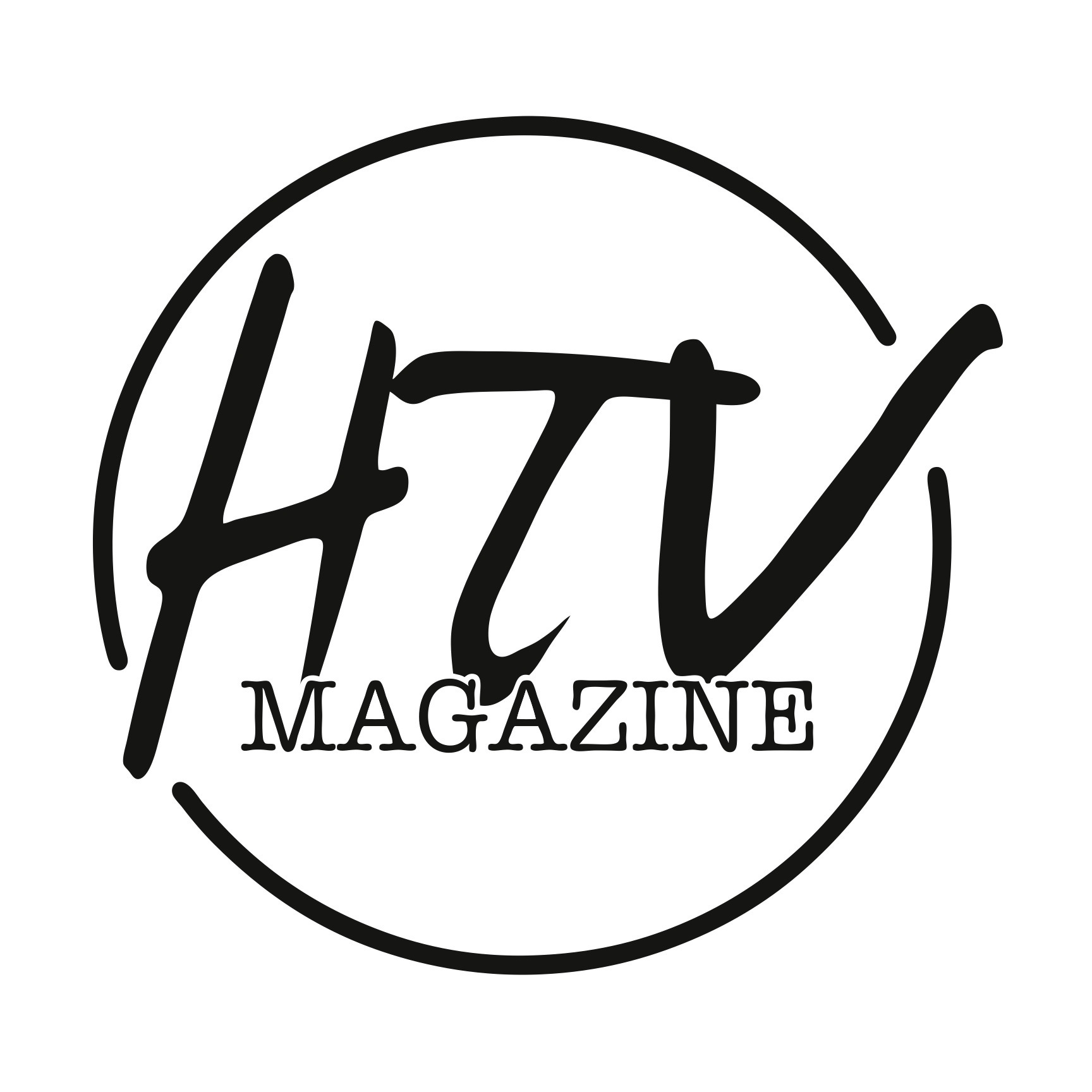 htvbuzz.com       @htvbuzz        facebook.com/htvmagazineOne Tank Away:  Verona Corn Maize How does the sequence at the beginning, about filling up the tank, saves a surprise?  2.  Why was important to show the car being filled up for the story?3.  What are some examples of “reporter participation” in this story?  Which one is most effective?  4.  How do sounds effectively replace visuals once it gets dark?5.  This is a seasonal story.  Can you list three more that stories that might be great for the fall?